Crystal Winthrop Kitchen and Cabinet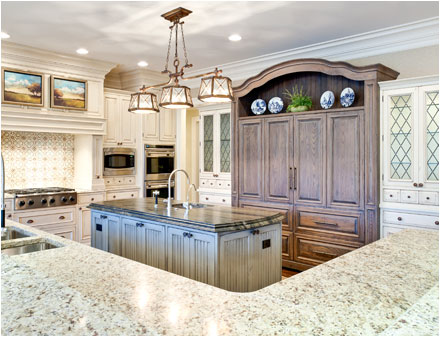 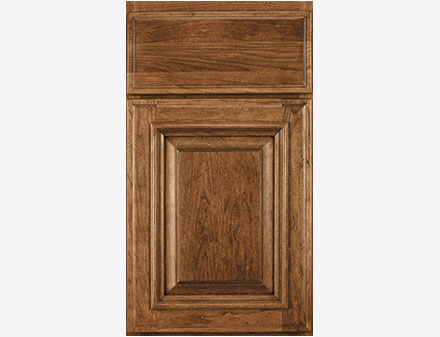 